CoDA Service Conference 2018Committee ReportCommittee: Date: Wednesday or Thursday is fine to give a reportMembers (list each by first name, last initial and VE):Michael C.  World Committee ChairNo VE submittedDiscussion Items:WCC, Activities accomplished in 2018 Created the Spanish Flyer for the CSC, put up on the website. What’s App, is current, up and running, 22 contacts, Countries Ranging from Europe, South America, China, Russia, Middle East, USA, Instant chat room, we send messages international.  What’s App Spanish, 6 members there, where we can post in Spanish.  We have also had a Brain Storming meeting via email, there we took a break from regular meetings, and we then had a study group to decide what we are going to do at WCC; We had two different chairs from two other committees, an international member, emailed and shared ideas on what WCC could be.  What would be a message that is universal that all countries could engage in. Translating the CSC flyer into languages changed to something different.  It change to what everyone wants.   Everyone wants to increase their members and their meetings number.  How to do that?  Is a question we are trying to answer. We also discussed Social media, and how we could address or use that?  Keep in mind we had 4 board liaison changes, which took a lot of time explaining what we need and what we were doing.  A lot of questioning, then explaining.We also figured out the platform to use, which brought us back to skype.  We tried different types of connections, telephone free conferencing, zoom.  Some counties could not call in, could not use some platforms, so we went back to skype. Which is really using outlook, and not using skype. Which means we need to have an email address entered, into outlook as a contact.  That takes some doing.  So meanwhile, I have been contacting countries individually, in a way to keep in contact. We want to understand what is going on in their countries, and how we can help them increase their members and meeting size.   We also set some goals to stream line communication.  We are also keeping in contact with other committees, mainly TMC, Outreach, Communications and we are consistently communicating with other committees. We have not only been actively attending the chairs meeting, 100% until the day was switched to Thursday, but also sending emails, and attending other committees’ meetings.   WCC Activities currently;  We are building an email list of countries, so that we can address countries all at one time. How we are going to do that. How many addresses per country?  This is a joint project, so we can share this work with other committees.  We are also keeping up our monthly meetings.WCC Activities in the future: Once we have an email list of all the countries, we can send out the CSC flyer, send out a survey, we can let countries know if the conference will be streamed. So they can see what we are doing here.  We can ask about literature in the survey, that can help TMC, with increasing literature.  We might be able to have a speaker.  Check on the number of meetings, and see if we can help increase the number of meetings, and check this number each year though a survey question.   We will add International VE reports to follow.   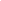 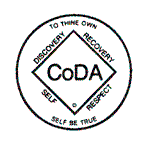 